TERMO DE ASSENTIMENTO DO MENORTítulo da pesquisa: Ocorrência de hipertensão arterial sistêmica em pré-escolares e seus fatores de risco.Pesquisador Responsável: xxxxxxxPesquisadores participantes: xxxxxxxxxxSeus pais permitiram que você participe.  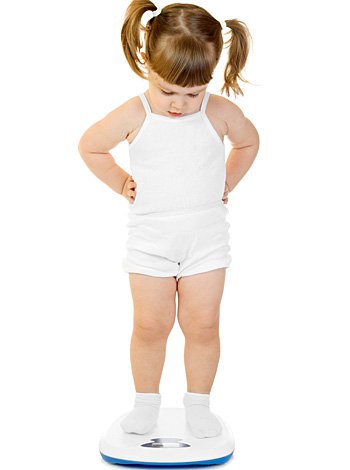 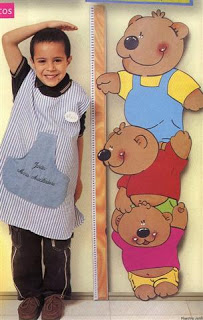 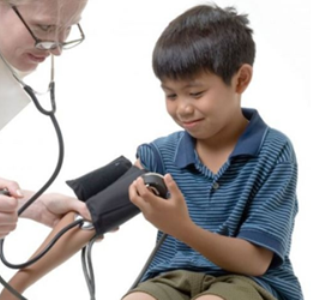 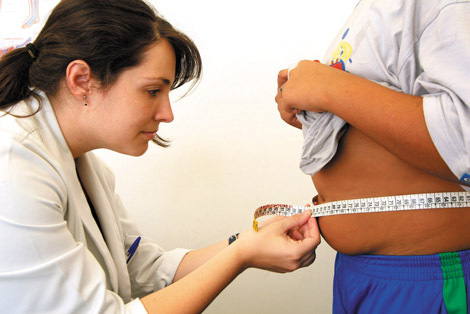 _______________________________                            Digital do menor                                                  Assinatura do(a)pesquisador(a) 